FICHE D’INSCRIPTION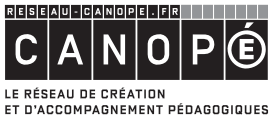 Raconte ta ville – saison 6
Une ville durable 2018-2019Cette fiche est à renseigner par l’enseignant coordonnateur du projet, puis à envoyer par mail à l’Atelier Canopé de Guyane sur contact.atelier973@reseau-canope.fr avant le 30 septembre 2018.Tous les champs signalés par un astérisque (*) doivent être remplis (à la suite des deux points (:) ou dans l’encadré prévu à cet effet), les autres sont facultatifs.DESCRIPTION DU PROJETNom du projet* (50 signes maximum) : Choix d’une thématique* – un seul choix possible (entourer la thématique choisie)Agriculture urbaineBiodiversité en villeBonne santé et bien-êtreChangement climatiqueÉconomie circulaireÉtablissement en démarche de développement durable (E3D)Ville au futur (quartiers durables, énergies, transports, ville connectée…)Problématique EDD*Résumer en 400 signes maximum la problématique EDD sur laquelle est fondé le projet.Narration du webdocumentaire*Quelle narration imaginez-vous pour votre production, en 400 signes maximum ?(Elle pourra être retravaillée en classe).Classe(s)* (niveau et indice. Ex. : CM1 A ; 6e A/5e B, ou CM1/CM2 pour un double niveau)
(Utiliser des tirets si vous devez inscrire une liste, merci)Domaines et disciplines*Indiquer les domaines et disciplines précis qui sont convoqués dans le projet.
(Utiliser des tirets si vous devez inscrire une liste, merci)Motivations*Indiquer en 400 signes maximum les motivations pour participer à « Raconte ta ville – Une ville durable ».ÉTABLISSEMENTType (école, collège, lycée, lycée pro, lycée technologique, lycée agricole…)* :Nom* :Ville* :								Département* :Code UAI :Éducation prioritaire* (entourer la mention utile) :	hors	REP	REP+Adresse web : IEN (1er degré) OU CHEF D’ÉTABLISSEMENT (2nd degré)Nom* :Prénom* :E-mail* :ENSEIGNANTSEnseignant coordonnateurNom* :Prénom* :Fonction* (professeur des écoles, professeur, professeur documentaliste…) :Discipline(s) enseignée(s)* (pour le secondaire) :E-mail* :Téléphone* :Autre(s) enseignant(s) participant(s)Le bloc de texte ci-dessous est à copier autant de fois qu’il y a d’enseignants impliqués dans le projet.
Nom* :Prénom* :Fonction* (professeur des écoles, professeur, professeur documentaliste…) :Discipline(s) enseignée(s)* (pour le secondaire) :E-mail :Téléphone :PARTENAIRE(S)Le bloc de texte ci-dessous est à copier autant de fois qu’il y a de partenaire pour ce projet.Nom* : Site web :Commentaire informatif :MATÉRIEL DISPONIBLERayer la mention inutile et indiquer le nombre d’outils.– Ordinateurs de bureau*	- oui	- non	- nombre ……….– Ordinateurs portables*	- oui	- non	- nombre ……….– Enregistreur audio*	- oui	- non	- nombre ……….– Appareil photo*	- oui	- non	- nombre ……….– Caméra*	- oui	- non	- nombre ……….– Vidéoprojection*	- oui	- non– TBI*	- oui	- non– Autres matériels : ………………………………………………………………………………………………………………………………………………………….. – Logiciels utilisés  : …………………………………………………………………………………………………………………………………………………………..